Jour 1Petit déjeuner d’accueilPrésentation ADMIN – visio avec GaëlleChecking matériel : faire la configuration du téléphone, télécharger les applications (Swile, Linkedin, intranet, Lucca …)Checking outils : télécharger les CVthèques et les mots de passe, teams.Création de l’accès intranet : https://aquantis.fr/intranet/  Pass : CeQueJeDoisSavoir_22Lecture du book Cf document intranet: « Book Business »Book-Business-CR-2.pdf (aquantis.fr)Book-Business-Consultant-1.pdf (aquantis.fr)Restaurant avec l’équipePrésentation AQUANTIS Historique, valeurs, fonctionnement global du cabinet, organigramme…Présentation du Métier Qu’est-ce que le recrutement et les attentes sur le posteExplication du schéma de A à Z d’un parcours de recrutement chez AQUANTIS par le manager(Du recueil du besoin, rédaction de l’offre, sourcing, RDV, placement jusqu’à la facturation)Présentation de l’intranet et présentation des documents. Création du profil LinkedInCf document intranet : « Documentation Charte graphique > Bannière LinkedIn »Jour 2Prévoir un entretien candidat en accompagnant un collaborateurFormation CVADEN (par Cadremploi) ou Monster par un collaborateur.Formation ADMEN Basics (fonctionnement général) Création de candidats – actions – rattachement à missions Cas pratique : Effectuer une recherche de CV sur une recherche en cours du Manager, expliquer les critères de recherche.Aller chercher des candidats sur la CVthèque vue précédemment.Avec les cv sélectionnés : apprentissage de la lecture et de l’analyse d’un cv.Ensuite les intégrer en créant un dossier candidat dans ADMEN. Prévoir une autre formation de façon à soulager le manager au choix :Formation Anti-discrimination - Cécile & Constantin Formation sur le recrutement non discriminant (aquantis.fr)Formation Rédaction d’Annonces – MathildeFormation ADMEN : partie 2 Recherches simples et avancées via AdMen : par missions, par mots clés sur candidats et par mots clés sur documents.Cf video: https://www.youtube.com/watch?v=oLp7LOHOWCICas pratique : Effectuer une recherche de CV sur la même recherche.Jour 3     On confie le premier posteo	Formation ADMENCréation de missionRédaction d’une annonce et diffusion (AdMen + Easypost) Search ADMEN (Visualiser replay sur intranet)Search sur CVthèqueCf document intranet : « Formation ADMEN »Méthodologie SourcingCf document intranet : « Formation Sourcing > Méthodologie Sourcing »Methodologie-Sourcing-1.docx (live.com)Jour 4Traitement des retours ADMEN « Boite de réception »Analyser les cv identifiés la veille1ère écoute de préqualification sur le plateauDistribution et explication de la trame téléphonique  CF document intranet : « Documentation entretien candidat > Fiche préqualification candidat »Fiche-prequalification-candidat.docx (live.com)Comment effectuer une recherche Booléenne CF document intranet : « Formation sourcing > Comment faire une recherche Booléenne » Présentation PowerPoint (aquantis.fr)Jour 5Faire un entretien candidat avec un autre collaborateurPrésentation AQUANTIS – à restituer par cœur CF document intranet : « Documentation entretien candidat > Trame entretien candidat »Formation-Trame-entretien-candidat.docx (live.com)Cas pratique : Jeux de rôle : Simuler un entretien candidat dans une salle.Quelles questions à poser lors d’un brief de posteCF document intranet : « Documentation formation commerciale > Checklist new job »CHECK-LIST-NEW-JOB-1.odt (live.com)Au cours du 1er moisFormation Anti-discrimination - Cécile & Constantin Formation sur le recrutement non discriminant (aquantis.fr)LinkedIn recruiter et passage de la certificationCF document intranet : « Formation sourcing > Parcours de formation LinkedIn et certification »Parcours_de_Formation_LinkedIn.pptx (live.com)Expliquer les règles commerciales & la charte des placementsCF document intranet : « Règles commerciales & fiches placements »Action-commerciale.docx (live.com)Charte-des-placements-1.pdf (aquantis.fr)Formation comment effectuer une prise de référenceCF document intranet : « Formation sourcing > Formation prise de référence »Comment-faire-une-prise-de-reference-1.docx (live.com)Rédaction d’une annonce CF document intranet : « Formation sourcing > Formation rédiger une annonce »Diapositive 1 (aquantis.fr)Formation rédaction d’un compte-rendu candidat CF document intranet : « Documentation entretien candidat > Tips pour rédiger un compte rendu candidat »Microsoft Word - TIPS POUR REDIGER UN COMPTE RENDU CANDIDAT (aquantis.fr)Comment Créer et gérer un projet LinkedInCF document intranet : « Formation sourcing > Comment créer et gérer un projet LinkedIn »Présentation PowerPoint (aquantis.fr)Formation ADMEN AdvancedCF document intranet : « Formation ADMEN > Process mail retour négatif »Process-mail-de-retour-negatif-1.pptx (live.com)CF document intranet : « Formation ADMEN > Process génération rapport candidat »Process-generation-rapport-candidat-1.pptx (live.com)CF document intranet : « Formation ADMEN > Envoi d’une confirmation de RDV via ADMEN »Envoi-dune-confirmation-de-RDV-a-partir-dADMEN.-1.docx (live.com)CF document intranet : « Formation ADMEN > Comment créer & diffuser une annonce sur Easypost »Comment-Creer-et-diffuser-mon-annonce-easypost-1.docx (live.com)Grille d’évaluation au trimestre + grade et promotion en interneCf : docs intranet « Suivi de carrière » Présentation et explication des objectifs attendus : Quali & QuantiFormations pour les consultants à faire durant le 1er moisFormation ADMEN commercialeCréation société multi adresse et groupeGestion d’une fiche prospect + actions (1 action = 1 résultat) Ajout de documents (via PDF, via Outlook…)Préparation d’une session commercialeCF document intranet : « Formation commerciale > Comment préparer sa session commerciale »Aquantis-Comment-preparer-sa-session-co-1.docx (live.com)CF document intranet : « Formation commerciale > Comment optimiser sa prospection téléphonique »Comment-optimiser-sa-prospection-telephonique-1.docx (live.com)CF document intranet : « Formation commerciale > Formation action commerciale »action-commerciale-dans-tous-ses-etats-1.pptx (live.com)CF document intranet : « Formation commerciale > Comment faire face aux objections »Aquantis-Comment-faire-face-aux-objections.docx (live.com)Création d’une liste de prospects en autonomie Former sur l’utilisation de l’outil Nomination Former sur la sélection des ad chaseDébrief sur les sociétés cibléesIdées de secteurs intéressants / postes ou secteurs à éviterIdentifier les bons interlocuteurs Correction de la liste de prospectionDistribution d’une trame du déroulé d’un entretien prospectCf : docs intranet « Formation commerciale > déroulé rendez-vous client »Deroule-rendez-vous-client.docx (live.com)Cas pratique : Sketching – Prospection Téléphonique (avec le N+1)Cas pratique : double écoute prise d’un RDV commercialPrésentation de la convention et des négociations possiblesCf : docs intranet « Modèle convention »Préparer un rendez-vous prospectCf : docs intranet « Formation commerciale > Préparer et réussir son RDV commercial »preparer-et-reussir-son-rdv-co-1.pptx (live.com)Evaluer un RDV prospect en visio ou physiqueSe servir de : docs intranet « Formation commerciale > Fiche d’analyse rendez-vous client »Fiche-danalyse-rendez-vous-client.docx (live.com)Présentation et explication des objectifs commerciaux attendus : Quali & QuantiRestitution du schéma global de A à Z par le nouveau consultant Toutes les étapes du premier appel prospect jusqu’à la signature du contrat + prévoir formation Facturation ADMEN        GUIDE ONBOARDING DU MANAGER                                                   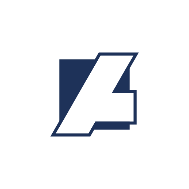 